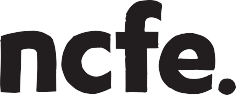 Learner name document for Access to ScriptsPlease save this document as your centre name followed by the batch number you are requesting scripts for, e.g. ‘CENTRENAME 80539999’ before attaching it to the webform.Centre Name:Qualification:Batch number:Add rows to the table below as appropriateLearner first nameLearner surname